Nursery Home Learning project – Look at Me!Week 4This week we are going to focus on ArtSome activities are the same as last week any new activities are in redNursery Home Learning project – Look at Me!Week 4This week we are going to focus on ArtSome activities are the same as last week any new activities are in redHere are a few suggestions for activities that relate to our topic for the next few weeks. Pick activities which you feel your child will most engage with and don’t feel you have to do all of them, they are here as a guide. You might find other things that work really well so go for it.Remember play is the most effective way children learn at this stageHere are a few suggestions for activities that relate to our topic for the next few weeks. Pick activities which you feel your child will most engage with and don’t feel you have to do all of them, they are here as a guide. You might find other things that work really well so go for it.Remember play is the most effective way children learn at this stageDaily tasks Establishing a daily routine will help so here is a rough guideRead the morning message from Miss WalterWatch an Art activity video from Miss Walter then have a go at the taskFree play or pick an activity from the list belowWatch a story videoUpload something onto the homework page to show us what you have done Daily tasks Establishing a daily routine will help so here is a rough guideRead the morning message from Miss WalterWatch an Art activity video from Miss Walter then have a go at the taskFree play or pick an activity from the list belowWatch a story videoUpload something onto the homework page to show us what you have done Maths ActivitiesEnglish Activities Number formationPractise writing numbers by making a number line from 1-10 (or 20)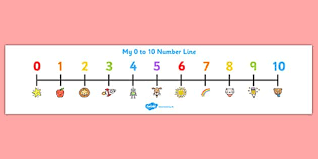 Counting objects and matching to the correct numberCreate number jigsaws for children to match the number and objects togetherHere is the link if you would like to print them https://storage.googleapis.com/sparklebox/sb409.pdfPlay number gamesHere is a great number Bingo game to play https://storage.googleapis.com/sparklebox/sb7990.pdfHere are some more counting and number recognition games Play simple board games that use a dice Roll a dice and get the same number of objects as the number shown. The winner is the person with the most objects after 5 goes (or however many goes you decide!)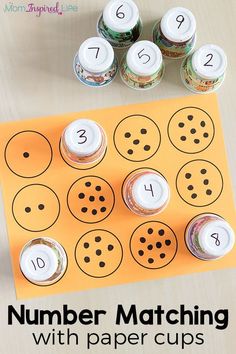 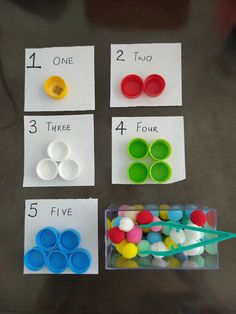 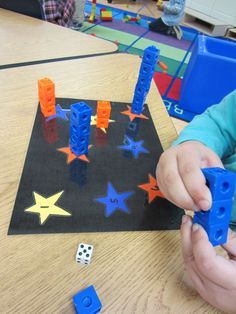 Play Dominoes Click here to print some Dominoes NumberblocksWatch a programme on CBeebies,  Use this guide here to give you ideas on what to do with your children whilst watching an episode. SingingSing number songs to practice counting, reciting numbers in order, one more, one less. Click on the link below to get started https://www.bbc.co.uk/teach/school-radio/nursery-rhymes-ten-in-the-bed/z7bnmfr Here are some more great counting songs that we like singing in Nurseryhttps://www.youtube.com/watch?v=7D4K9oi7oBMThese activities are ones we would do in Nursery and worth repeating as many times as you can.PhonicsPhase 1 is the first phase that will be taught to children at nursery. It is really important that children have a secure understanding of this phase before moving on. Developing these skills creates foundations for when children begin to learn their letters and sounds in later phases. During this phase, your child will begin to distinguish between different sounds within their environment and may begin to show an awareness of rhyme and alliteration.We will start looking at the next phase after Half TermPlease read the Parents guide on the curriculum page for moreinformationHere are some Phase 1 games  to tryWatch the phonics games videos on the website from Week beginning 10th JanuaryAlphablocksWatch a clip on CBeebiesUse this guide here to give you ideas on what to do with your children whilst watching an episode.   Letter Formation- Can you trace/write the letters in your name? Do you know the sound that each letter makes?  Don’t worry about pencil grip at this stage it is a work in progress!Watch the writing videos from Miss Walter (week beginning 10th January)WritingSome children may not be ready for these activities so it is ok to repeat any of the activities above.Talk about the things people forget and need reminding about. Include shopping lists, reminders for special occasions such as Birthdays, regular jobs such as taking the rubbish out. Make lists and write reminders this week. If there are any Birthdays coming up in the family encourage children to write a card (this is a great opportunity to practise writing their name)Writing patternsDraw patterns on a piece of paper and encourage children to ‘write’ on top of your marks with paint or felt pens.Give children a piece of paper and some pens or pencils. Ask questions about the marks they make and label drawings or write out what they say in your own writing. This helps children see there is a purpose to the marks they make and that we think their writing is importantRead and Rhyme! Read a book with rhyming words in it. Chose any that you already have at home or you could try this link for Frog on a Log Favourite books can be repeated. Hearing the patterns of language in a story will support your child’s language development.  Particularly look out for any rhyming words! Maybe you could start a word chain and see how many rhyming words you can think of (they don’t have to be real words!)Read with your children daily. Let them be in charge of which books they would like to read. For online books visit Oxford Owl for free eBooks that link to your child’s reading stage if they are ready for this. These books also have audio and so your child can listen to the story being read whilst following along with the words. You can create a free account by clicking on the link below. You can also complete the linked play activities for each book afterwards.  Draw a picture of what you did today. Write down what your child tells you about their picture. Read the words back to them pointing to each word as you read. This will reinforce the idea that in English we read from left to rightPeople in your familyTalk about the people in your family and draw a picture of them with labels. This could be the people who live in your house or extended family members.Look at a selection of family photographs and discuss the changes over time. Show your child a photograph of them as a baby, a 1 year old, a 2 year old. What could they do at that age? What can they do now that they couldn’t do then? Look at a picture of a family member as a baby (this could be parents, siblings). Discuss how everyone was a baby once. Look at family photos and talk about where you were when the photo was taken and what you were doing. Look out for some staff photos this week!Physical developmentPlay outside in the garden/go to the park or forestPick a cosmic kids yoga story to try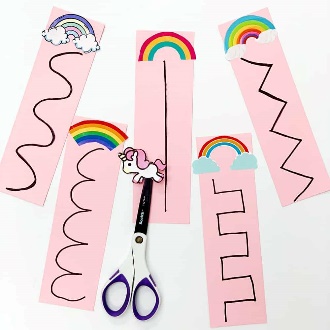 Cutting skills – Draw simple patterns on a strip of paper for children to cut out Make playdough, click here for a recipeTry this website that we look at in schoolhttps://5-a-day.tv/Login using these details and pick any workout (it might be best to choose a Nursery/Reception one initially!)Username - HPSE9HA​Password - u7xtlUM3ArtMiss Walter will be posting Art videos this weekHave a go at drawing a self-portrait (some children might find this a bit tricky and body parts may not be joined up but this is ok!) Looking in a mirror helps or watching this songWatch the video from Mrs Hillman to helpPrint out a picture of a boy or girl and decorate with any collage materials you have available. Can your child tell you a story about the person they have made?Make a Happiness box.Find a small box such as a shoebox decorate it then fill it with things that make you happy.Watch the videos from Nursery staff about their Happiness boxesLook at some of the great pictures Nursery have posted on the website in the last few weeks and have a go.Seed pictures have been very popular!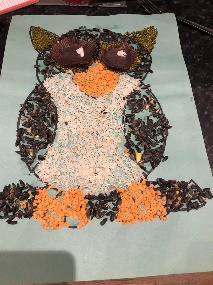 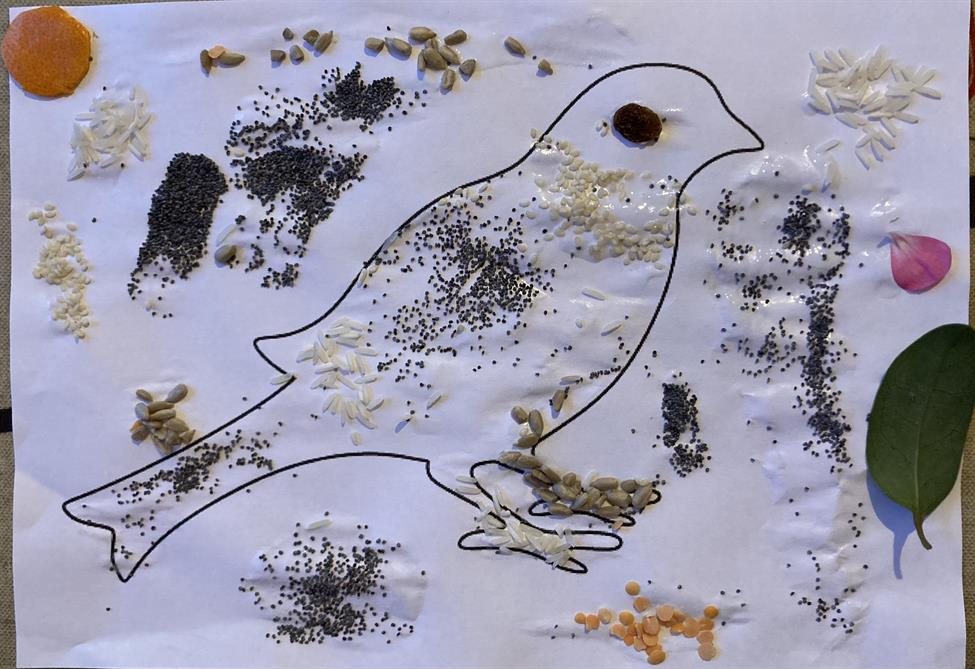 SciencePlay Simon says naming body parts or asking children to copy actionsMake this easy bubble mixture and practise using your breath to make big bubblesHow many people in your family have brown eyes, green eyes, red hair, black hair? Encourage your child to investigate and make a simple tally chart Make a marble runEither assemble one you already have or make one from things you have at home like cardboard tubes, plastic bottles and egg cartons. Use these materials to assemble a marble run together, exploring how fast or slow the marbles go. Science experimentMake ice cubesThe next day, or once the ice cubes have frozen, take the ice cubes out of the tray and warm them slightly. Once they have melted slightly, give an ice cube to the children to hold. Encourage them to talk about what happens to the ice cubes as they are held and why they think the changes are happeningChallenge children to think about places where the ice cubes would not melt or may melt more slowly or quickly. Place the bowls of ice cubes into different places around the setting to see what happens. Try places such as in a fridge, in a sunny window and in a cupboard.WebsiteThere will be a daily homework prompt on the website so you can upload pictures or videos of anything you do as well as daily videos and activitiesLook in Archive/Articles 2019/20 for some great activities from Mrs Giacuzzo and Mrs Lewis from last termAdditional resourcesThere are some great websites to look at in the Home Learning section of the Nursery webpageKeep Early Years Unique  online activities or suggestions of things to do that don't require the use of tech https://www.keyu.co.uk/new-learning-at-home-together/ National Geographic Kids 
https://www.natgeokids.com/uk/ 
Activities and quizzes for younger kids. Nature Detectives 
https://naturedetectives.woodlandtrust.org.uk/naturedetectives/ 
A lot of these can be done in a garden, or if you can get to a remote forest location! Additional resourcesThere are some great websites to look at in the Home Learning section of the Nursery webpageKeep Early Years Unique  online activities or suggestions of things to do that don't require the use of tech https://www.keyu.co.uk/new-learning-at-home-together/ National Geographic Kids 
https://www.natgeokids.com/uk/ 
Activities and quizzes for younger kids. Nature Detectives 
https://naturedetectives.woodlandtrust.org.uk/naturedetectives/ 
A lot of these can be done in a garden, or if you can get to a remote forest location! 